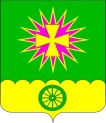 АДМИНИСТРАЦИЯ Нововеличковского сельского поселения Динского района ПОСТАНОВЛЕНИЕот 09.01.2019				                                                               № 01станица НововеличковскаяО присвоении статуса специализированной службы по вопросам похоронного дела на территории Нововеличковского сельского поселения Динского района ИП Резаева Е.П.В соответствии с Федеральным законом от 12 января 1996 года № 8-ФЗ «О погребении и похоронном деле», Законом Краснодарского края от                      04 апреля 2004 года № 666-КЗ «О погребении и похоронном деле в Краснодарском крае», Уставом Нововеличковского сельского поселения Динского района, на основании протокола конкурсной комиссии по отбору специализированной службы по вопросам похоронного дела на территории Нововеличковского  сельского поселения Динского района от 25 декабря 2018 года № 1, п о с т а н о в л я ю:Присвоить статус специализированной службы по вопросам похоронного дела на территории Нововеличковского сельского поселения Динского района ИП Резаева Е.П.Начальнику отдела по общим и правовым вопросам администрации Нововеличковского сельского поселения Динского района (Калитка) опубликовать настоящее постановление и разместить на официальном сайте администрации Нововеличковского сельского поселения Динского района в сети Интернет.Настоящее постановление вступает в силу со дня его опубликования.Глава администрацииНововеличковского сельского поселения                                                                                 Г.М. Кова